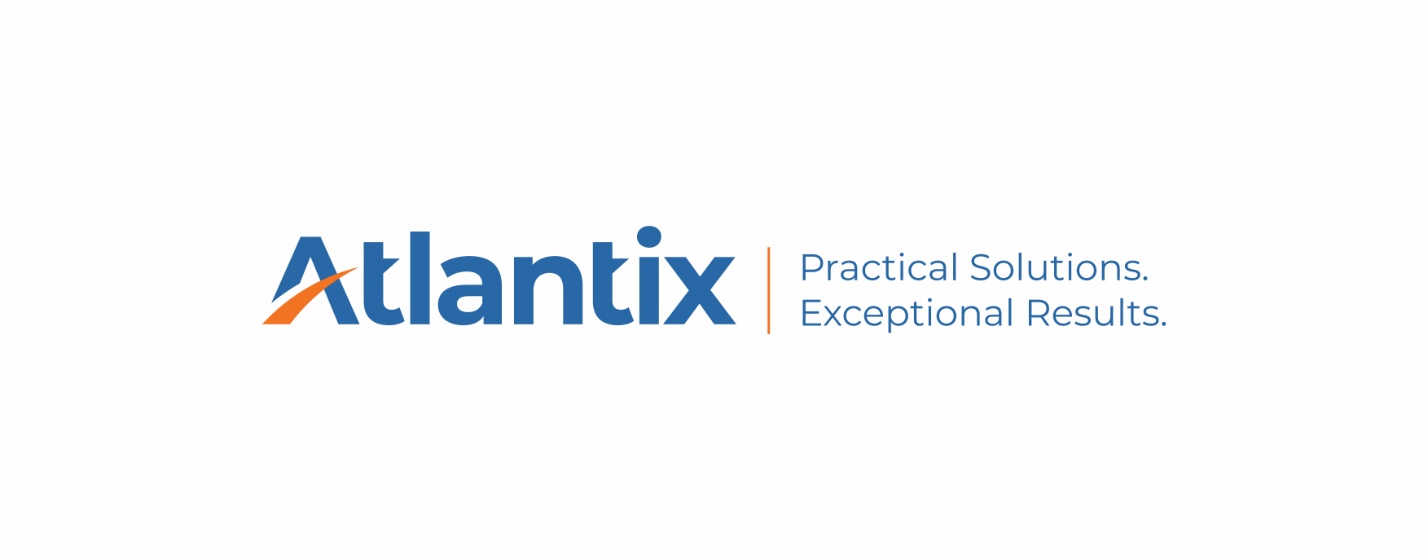 Atlantix is a premier finance, accounting, and technology solutions provider to public and private companies.  Working at the intersection of business and technology, our professionals help companies increase reporting efficiencies, find their edge, boost performance, and drive verifiable deltas in enterprise value. Founded over 20 years ago, we attribute our success to staying ahead of emerging trends by finding tech-enabled solutions to alleviate the challenges of thirty-year-old spreadsheets. We provide current solutions to keeping up with today’s fast paced information exchange, leaving many in a data paradox.  Our internally developed EdgeVuTM platform turns data struggles into a powerful information edge, enabled with speed and accuracy, easing resource dependency. Atlantix and Marshall & Stevens work together to provide an integrated solution to transaction  preparation, execution, and reporting.  SERVINGPrivate Equity Public CompaniesCONSULTING SERVICESFinancial Planning & AnalysisInterim Staffing ServicesDigital Services & Data AnalyticsInformation TechnologyTechnical Accounting and SupportProcess ImprovementDIGITAL SOLUTIONSOverviewEdgeVu™ OneEdgeVu™ AdvantageNewsCORPORATE HEADQUARTERS800 Corporate Drive, Suite 408
Ft. Lauderdale, Florida 33334T: 954.734.2360
F: 954.734.2909atlantixpartners.com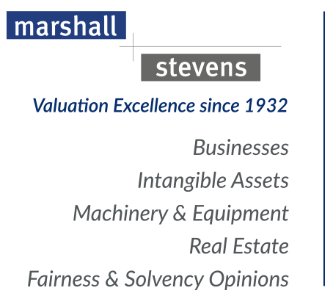 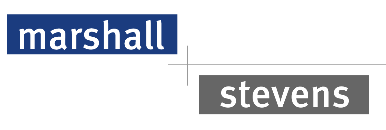 Marshall & Stevens provides independent opinions of value to public and private companies, debt and equity investors, and independent directors.  The majority of our clients are referred to us by audit, tax, legal, wealth management, and transaction advisors. Valuation services by category include:  Fairness OpinionSolvency OpinionFinancial ReportingTax ValuationsBankruptcy & RestructuringDispute & Litigation Support Investment BankingFinancial ValuationMachinery & EquipmentReal Estate ValuationEnergy & InfrastructureHealthcare SPACsAtlantix and Marshall & Stevens work together to provide an integrated solution to transaction  preparation, execution, and reporting.  WHO WE SERVE						Corporate HeadquartersBusiness Owners						800 West Sixth St., Suite 950Company Management					Los Angeles, CA 90017Equity and Debt Investors					213-300-2682Transaction Advisors						marshall-stevens.com